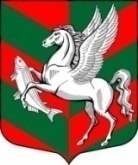 Администрация муниципального образованияСуховское сельское поселение Кировского муниципального района Ленинградской областиП О С Т А Н О В Л Е Н И Еот  09 сентября 2014 года  № 126Об установлении средней рыночной стоимости одногоквадратного метра общей площади жилья на территории муниципального образования Суховское сельское поселение Кировского муниципального района Ленинградской области на IV квартал 2014 года      В соответствии с пунктом 3 постановления  Правительства Российской Федерации от 21 марта 2006 года № 153 «О некоторых вопросах реализации подпрограммы «Выполнение государственных обязательств по обеспечению жильем категорий граждан, установленных федеральным законодательством» федеральной целевой программы «Жилище» на 2002-2010 годы, постановлением Правительства Ленинградской области от 26 февраля 2004 года № 33 «О мерах по реализации региональной целевой программы «Жилье для молодежи на 2002-2011 годы», от 25 марта 2004 года № 48 «О порядке реализации региональной целевой программы «О поддержке граждан, нуждающихся в улучшении жилищных условий, на основе принципов ипотечного кредитования в Ленинградской области на 2003-2012 годы», ст.ст. 48,52 Устава муниципального образования Суховское сельское поселение муниципального образования Кировский муниципальный район Ленинградской области, Положением об оценочной комиссии по определению средней рыночной стоимости одного квадратного метра общей площади строительства или приобретения жилья, утвержденным решением Совета депутатов муниципального образования Суховское сельское поселение муниципального образования Кировский муниципальный район Ленинградской области от 22 февраля 2006 года № 14/47, письмом вице-губернатора Ленинградской области от 16 марта 2006 года № 38-912/06:   1. Установить среднюю рыночную стоимость одного квадратного метра общей площади жилья на территории муниципального образования Суховское сельское поселение Кировского муниципального района Ленинградской области на IV квартал 2014 года в размере  44 323 (сорок четыре тысячи триста двадцать три) рубля.  2. Постановление вступает в силу со дня его официального опубликования в газете «Ладога».Ведущий специалист                                                                  В.А. Золотинкина